Authorization Agreement For Direct Deposits (ACH Credits)Name _______________________________________	Pre-Note Date __________                           (Please print)				  (office use only)Address:  _______________________________________________________________I hereby authorize Peninsula Housing Authority to automatically deposit my monthly rental payment into my checking or savings account identified below and the FINANCIAL INSTITUTION named below to accept such deposits initiated by the Peninsula Housing Authority.  In the event of an incorrect amount or entry, I authorize the Peninsula Housing Authority to reverse this transaction.FINANCIAL INSTITUTION ______________________________________________(Your bank or savings and loan)Please select one of the following:______ Checking Account	Account Number _______________________________________ Savings Account	Account Number _________________________________This authorization is to remain in full force and effect until Peninsula Housing Authority has received written notification from me of its termination in such time and in such manner as to afford the Peninsula Housing Authority and the FINANCIAL INSTITUTION a reasonable opportunity to act on it.Date ______________	Signature (X) ____________________________________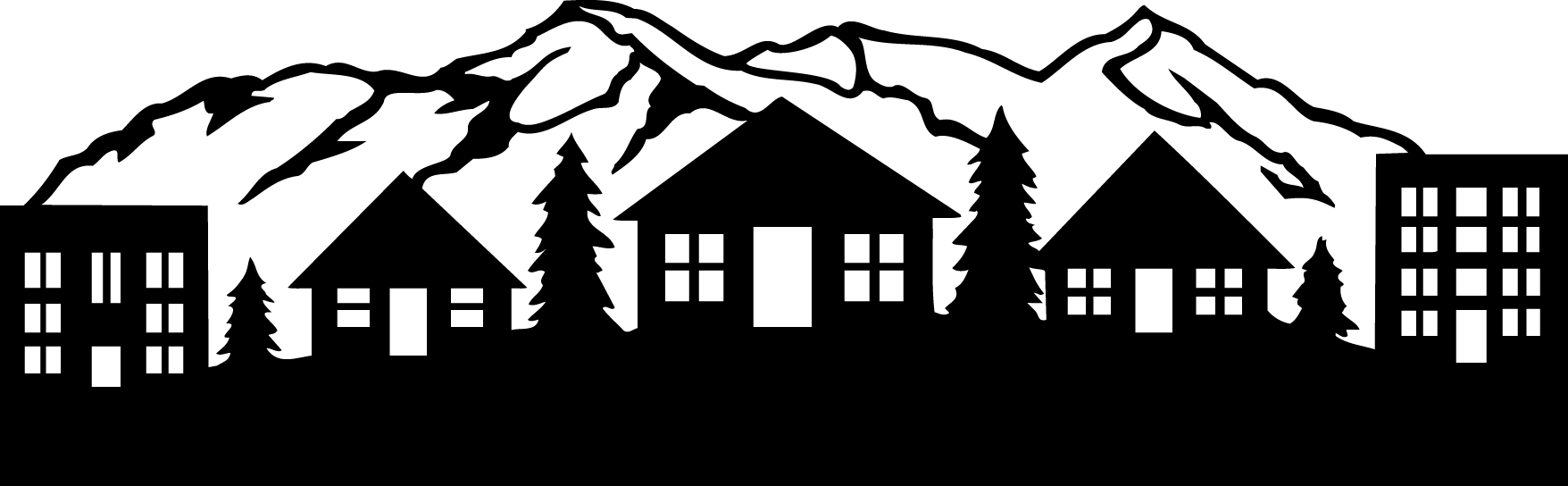 Peninsula Housing AuthorityServing Clallam and Jefferson Counties2603 S. Francis Street, Port Angeles WA 98362(360) 452-7631  (360) 457-7001 FaxEmail:  info@peninsulapha.org Peninsula Housing Authority